Massachusetts Department of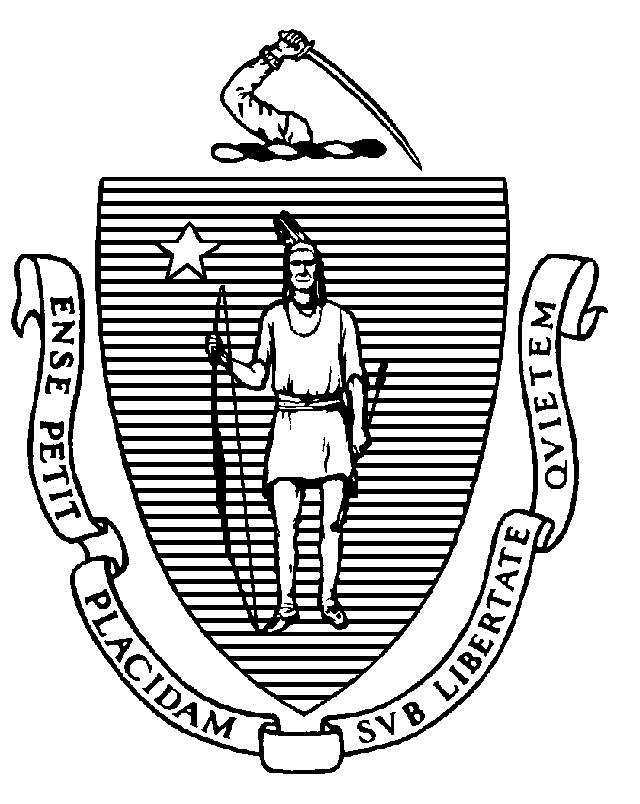 Elementary and Secondary Education75 Pleasant Street, -4906 	Telephone: (781) 338-3000                                                                                                                 TTY: N.E.T. Relay 1-800-439-2370MEMORANDUMPursuant to the Charter School Regulations, 603 CMR 1.10(1), the Board of Elementary and Secondary Education (Board) must approve certain changes in the material terms of a school’s charter. The Department of Elementary and Secondary Education (Department) has received requests from 14 existing schools or networks of schools to change their maximum enrollment, grades served, or charter regions, of which 7 requests are from Boston schools. I provided you with an overview of the 14 amendment requests in a memorandum dated September 16, 2016.This memorandum provides the following information for your review: (1) a discussion of seats available for award in Boston; (2) a brief description of the Department’s review process; (3) a summary table describing amendment requests for growth in Boston; (4) the basis for my recommendation of amendment requests in Boston; and (5) my recommendation for amendments to charters of schools in Boston.We have more high quality charter amendment requests for Boston from qualified applicants than we can accommodate under the statutory net school spending (NSS) cap. This year, existing schools requested over 800 new seats in Boston. Of the 7 requests, 3 schools propose substantial expansions of over 200 seats. The remaining 4 requests for Boston seek to add from 5 to 65 seats to their maximum enrollment. The amendment requests for Boston are summarized in the table on pages 3-4.At the time of each school’s submission to the Department, copies of all requests were provided to Boston Public Schools, pursuant to 603 CMR 1.10(5). The Department subsequently requested written comment from the district’s superintendent. No comment was received.I recommend that the Board grant expansion requests for Boston Collegiate Charter School and Boston Preparatory Charter Public School. My recommendation of these two requests is based upon the materials submitted by the schools in support of their requests, their track records of performance in the three areas of accountability for charter schools, and my designation of these two boards of trustees as proven providers. To accommodate each school’s request, I have reduced the buffer for net school spending (NSS) determined administratively by the Department from approximately 5 percent to 4 percent of the maximum seats estimated to be available for Commonwealth charter schools in Boston.Seats Available in Boston Under the 18 percent net school spending (NSS) cap for Boston, the Department estimates that approximately 850 seats remain. It is important to note that the calculation of the number of seats available is always based upon the projection of several variables and the best available information. Because of the complicated nature of these projections and their inherently changeable nature, the Department administratively imposed a buffer to protect against year-to-year variations and the possibility that charter school tuition would be pro-rated should total charter tuition for Boston residents exceed 18 percent of NSS. In the past, the Department has generally held back 5 percent of seats, which, based on current projections, would leave approximately 225 seats to award. To accommodate the recommended requests and to maintain the integrity of the educational programs proposed, I am lowering the buffer from 5 percent to 4 percent; this increases the estimate of seats available in Boston to approximately 350 with an estimated buffer of 500 seats. This continues to allow for fluctuations in NSS and permits the expansion of existing high quality charter schools.Review ProcessSection 1.10 of the Charter School Regulations contains several criteria to consider in determining whether to grant a school’s request to amend its charter. The Department’s comprehensive review was based upon these criteria. The Department’s review included the following considerations:the charter school’s compliance with applicable state, federal, and local law;affirmative, credible evidence regarding the faithfulness of the school to the terms of its charter, including the extent to which the school has followed its recruitment and retention plan and has disseminated best practices;affirmative, credible evidence regarding the success of the school's academic program;affirmative, credible evidence regarding the viability of the school as an organization;the merits of the school’s amendment request when judged against the criteria outlined in the Department’s Charter Amendment and Notification Guidelines and the Charter School Performance Criteria;the eligibility of the board of trustees for proven provider status based upon the criteria described in 603 CMR 1.04(4); andthe public comment received regarding the request.In general, the Department considers requests for increases in maximum enrollment only after the school undergoes a comprehensive evaluation by the Department following the school’s first charter renewal. If the Commissioner declines to bring an expansion request to the Board for consideration, the school’s board of trustees may seek review of that decision by the Board as provided in 603 CMR 1.10(8).Amendment Requests for BostonBasis for Recommendations During the Department’s review of expansion requests in Boston, a number of applications came from schools with track records of performance that, if more seats were available in Boston, have the potential to be strong candidates for my recommendation in the future. Of the seven requests to expand, I recommend granting the requests of two schools whose requests to increase maximum enrollment during last year’s cycle were unsuccessful, Boston Collegiate Charter School and Boston Preparatory Charter Public School. Both schools were strong candidates during last year’s cycle and continue to demonstrate the capacity to serve the families of Boston. In my review, I found both boards of trustees eligible for status as proven providers based upon the criteria described in 603 CMR 1.04(4). I am confident that expansion of these schools will result in excellent educational opportunities for students enrolling in these schools. Of the remaining five requests, the Department has identified the following areas of school performance for each school under consideration. Bridge Boston Charter School. The school worked closely with the Department to identify additional assessment data, in addition to the state assessment test, to provide the three years of assessment data necessary for a proven provider determination. The school’s second year of state assessment data from 2016 did not maintain the trajectory of the school’s first year of data from 2015. It would be premature to make a proven provider determination at this time for the six-year-old school based on the assessment data available for consideration. City on a Hill Charter Public School Circuit Street and City on a Hill Charter Public School Dudley Square. The two schools are part of a charter school network serving students in Boston and New Bedford. The board of trustees requested to increase enrollment at the two schools located in Boston. Both schools have worked closely with the Department to make improvements to discipline practices within their school communities. Each school continues to make progress in lowering its discipline rates. Additional progress in this area of school performance is warranted prior to any recommendation for growth. Helen Y. Davis Leadership Academy Charter School. The school has not yet made the gains in performance necessary to achieve proven provider status as described in the state’s charter school regulations. Additional progress in the school’s academic performance is warranted prior to any recommendation for growth.KIPP Academy Boston Charter School (KIPP Academy Boston). The school is part of a charter school network serving students in Boston and Lynn. The board of trustees requested to increase enrollment at the school located in Boston. KIPP Academy Boston has not made the gains in performance necessary to achieve proven provider status as described in the state’s charter school regulations in contrast to KIPP Academy Lynn Charter School that has a stronger academic track record. Additional progress in KIPP Academy Boston’s academic performance would bolster the case for expansion. It would be premature to make a proven provider determination at this time for the six-year-old school.The Department intends to continue to monitor actions by these schools and believes all five schools merit consideration in the future based on the availability of seats in Boston. The Department will provide all schools not recommended for expansion with feedback regarding the areas of school performance that were identified as areas of concern, and the areas of school performance that will impact future determinations of proven provider status.Recommendations RequestThe board of trustees of the Boston Collegiate Charter School (BCCS) requests to increase the school’s enrollment by 35 seats starting in the 2017-2018 school year. The school’s request has been prompted by continued demand for its educational program, a pattern of lower attrition rates in recent years, and a commitment to increase access to entry points in the high school grades, specifically ninth and tenth grades. School’s PerformanceOverall, the Department’s records indicate that the school’s academic program is successful, that the school is a viable organization, and that the school is faithful to the terms of its charter. BCCS has achieved Level 2 status since 2012 with one exception; it achieved Level 1 status in 2012-2013. In 2016, the school received a school percentile of 76 and a Progress and Performance Index (PPI) of 63 in the aggregate and 47 for the high needs subgroup. In 2015, the school received a school percentile of 71 and a PPI of 67 in the aggregate and 63 for the high needs subgroup. The school administered PARCC in 2015 and 2016 in grades 5 through 8. PARCC scores are designated by Levels, with Levels 4 and 5 meeting and exceeding expectations respectively. In 2016, 61 percent of students received a Level 4 or 5 in English language arts (ELA), and 51 percent received a Level 4 or 5 in mathematics. In 2015, 69 percent of students received a Level 4 or 5 in ELA, and 53 percent received a Level 4 or 5 in mathematics.BCCS has consistently increased its four-year graduation rate since 2012. The school experiences higher rates of graduation at five years, including a 100% five-year graduation rate in 2014. BCCS’s dropout rate is below the statewide average for the past four years, including a rate of 0.3 percent in 2015.BCCS has developed and implemented programming and staffing targeted to support students in preparation for and persistence in college. The school implements programming at all grade levels to support the development of skills needed to support student success in post-secondary education. The school’s Director of College Programming and Director of Alumni Programming supports the school’s mission of college preparation for all students. The school reports strong college completion and persistence rates for graduates; 46 percent of the Class of 2011 graduated from a two- or four-year college, and 38 percent are still enrolled (84 percent combined). Sixty-seven percent of the Class of 2010 graduated from a two- or four-year college with an additional 7 percent still enrolled and 3.5 percent in military service. College enrollments within 16 months of graduation have exceeded statewide rates and ranged over the school’s charter term with a high of 96.9 percent of graduates in 2013.BCCS has implemented social and emotional learning and intervention programming in its Lower School (grades 5-8) through participation in the Partnerships in Education and Resilience (PEAR). The school has seen improvements to school culture and climate as well as student behavior and reduced discipline rates in the targeted grades. BCCS has demonstrated attrition rates for all students and students identified as high needs below the median of other charter and district public schools in Boston for the past five years. In addition, the school’s attrition rate was comparable to or below the statewide average for attrition for all students and students identified as high needs during the same period. BCCS operates in a financially sound and publicly accountable manner. The school has maintained a sound and stable financial condition over the charter term. As evidenced by the fiscal dashboard, BCCS has received unqualified audits for the last five fiscal years. BCCS has undergone three successful charter renewals. The school will submit its next renewal application this summer in anticipation of a 2018 renewal decision.BCCS has prioritized dissemination and continues to allocate resources and expertise to ensure a broader impact outside of the immediate school community. BCCS has partnered with district public schools and charter public schools to improve student outcomes and has assumed leadership roles through the Boston Compact, the Boston Coalition for Boys, and the Boston Charter Alliance of the Massachusetts Charter Public School Association.Given the school’s academic success, organizational viability, and general faithfulness to the terms of its charter, including compliance with applicable state, federal, and local laws, I recommend that the Board grant the requested amendment to increase enrollment by 35 students. If the Board votes to grant BCCS’s request, the school will serve students in grades 5-12 with a maximum enrollment of 700 students.Enclosed under Tab 1 for your consideration are BCCS’s amendment request; a summary of credentials as a proven provider, including academic performance, student demographics, and attrition rates; a five-year financial summary; and a motion for approval.Request The board of trustees of Boston Preparatory Charter Public School (BPCPS) requests to increase its enrollment by 250-350 seats over a five-year implementation period. The request for an increase of 250-350 students will permit the school to increase the variety of high school programming for students, support a robust professional learning community for faculty, and improve financial sustainability. BPCPS provided three plans for its proposed expansion to permit flexibility in my recommendation; the three requests were for 225, 300, and 350 additional seats.BPCPS currently admits new students in grade 6 and backfills vacancies through grade 9.  Under the proposed expansion, the school will increase cohort sizes at grade 6 and 9 in 2017-2018 and backfill vacancies through grade 10 beginning with the 2018-2019 school year. The school’s waitlist reports have demonstrated increasing demand for the school’s program at both grade 6 and 9. In its waitlist report in March 2016 the school reported 213 and 423 students on the waitlists for grades 6 and 9, respectively. I am recommending an additional 300 seats for BPCPS rather than 250 or 350 seats in order to ensure a sufficient buffer is in place to permit fluctuations in Boston’s NSS and to safeguard the growth of existing charter schools that have been previously awarded seats but have not yet reached full enrollment. With an additional 300 seats, BPCPS will be able to address demand for the program in both the middle school and high school grades while also addressing the goals of their proposed expansion. BPCPS would like to expand further in Boston if additional seats become available in the future. The school has a long-term goal to serve a total of 920 students in grades 5-12. The Department would review and consider any future request from BPCPS in the context of its effectiveness implementing the proposed growth to 700 students and the seats that may be available in Boston in the future. School’s PerformanceOverall, the Department’s records indicate that the school’s academic program is successful, that the school is a viable organization, and that the school is generally faithful to the terms of its charter. BPCPS has achieved Level 2 status since 2012 with one exception; it achieved Level 1 status in 2012-2013. In 2016, the school received a school percentile of 64 and a PPI of 75 in the aggregate and 70 for the school’s high needs subgroup. In 2015, the school received a school percentile of 57 and a PPI of 66 in the aggregate and 63 for the school’s high needs subgroup. The school administered PARCC in 2015 and 2016 in grades 6 through 8. PARCC scores are designated by Levels, with Levels 4 and 5 meeting and exceeding expectations respectively. In 2016, 52 percent of students received a Level 4 or 5 in ELA, and 54 percent received a Level 4 or 5 in mathematics. In 2015, 34 percent of students received a Level 4 or 5 in ELA, and 49 percent received a Level 4 or 5 in mathematics. BPCPS has experienced variation in its four-year graduation rate, ranging from 92.3 percent in 2013 to 66.7 percent in 2014. BPCPS demonstrates higher rates of graduation at five years with some student cohorts. For example, the 2012 graduation rate increases from 74.1 percent to 85.2 percent when including students who graduate at the end of a five-year high school program. Similarly, the graduation rate increases from 66.7 percent for four years to 89.7 percent for five years for students in the 2014 cohort of graduates. BPCPS’s dropout rate is below the statewide average for three of the past five years, including 0 percent in 2015.BPCPS has established programming called the Persistence Project, which provides graduate support to alumni, including individual coaching, tutoring support, and financial support. The school reports strong college enrollment and persistence rates for graduates, reporting of its current 181 graduates, 83 percent of graduates are enrolled in or have graduated from college. College enrollments within 16 months of graduation have substantially exceeded statewide rates with rates no lower than 90 percent and a high of 100 percent of graduates in 2012.As noted in the summary of credentials as a proven provider and reported in the amendment request, the school has made progress over time in its discipline practices. Out-of-school suspension rates have lowered from 35.1 percent in 2012 to 14.6 in 2016. The Department performs an annual review of discipline and attrition data for all schools and will monitor BPCPS for continued progress in this area. The school has established a number of different strategies to support and improve school culture and student outcomes including advisories for all grades, an ethics curriculum for all grades, targeted intervention blocks to support students, a student culture committee to foster student engagement, a 9th grade academy to support student transitions from middle school to high school, and a partnership with PEAR to support the social-emotional needs of students. BPCPS reported an immediate impact by the 9th grade academy in particular, with the promotion rate in 2015-2016 increasing to 95 percent from the previous year’s promotion rate of 81 percent.BPCPS has demonstrated attrition rates for all students and students identified as high needs below the median of other charter and district public schools in Boston for the past five years. In addition, the school’s attrition rate for all students and students identified as high needs has continued to decrease since 2013. In 2015 and 2016, the attrition rate at the school for students identified as high needs was below the respective statewide average for attrition. In 2016, the attrition rate at the school for all students was below the statewide average for attrition.BPCPS operates in a financially sound and publicly accountable manner. The school has maintained a sound and stable financial condition over the charter term. Audit findings from fiscal year (FY) 2015 were resolved in the school’s FY2016 audit. The Department provides ongoing oversight of financial management through an annual review of financial audits and end-of-year financial reports for all schools.The school has undergone two successful charter renewals; at the time of its most recent renewal in 2014, the Department recognized the school for its exemplary work in dissemination including sharing its expanded learning time practices and ethics curriculum. BPCPS also participates in the Boston Coalition for Boys.Given the school’s academic success, organizational viability, and general faithfulness to the terms of its charter, including compliance with applicable state, federal, and local laws, I recommend that the Board grant the requested amendment to increase student enrollment by 300 students.  If the Board votes to grant BPCPS’s request, the school will serve students in grades 6-12 with a maximum enrollment of 700 students.Enclosed under Tab 2 for your consideration are the school’s amendment request; a summary of credentials as a proven provider, including academic performance, student demographics, and attrition rates; a five-year financial summary; and a motion for approval. **********************Cliff Chuang, Senior Associate Commissioner; Alison Bagg, Director; and Alyssa Hopkins, School Development Manager, will be at your meeting on January 24th to assist with the discussion. In the meantime, if you need any additional information, please contact Cliff (781-338-3222), Alison (781-338-3218), or me.Enclosures:	Tab 1 (BCCS) contains: School’s amendment request Summary of credentials as a proven provider, including academic performance, student demographics, and attrition rates, and five-year financial summaryMotion for Board Action on BCCS’s amendment requestTab 2 (BPCPS) contains:School’s amendment request Summary of credentials as a proven provider, including academic performance, student demographics, and attrition rates, and five-year financial summaryMotion for Board Action on BPCPS’s amendment requestMitchell D. Chester, Ed.D.CommissionerTo:Members of the Board of Elementary and Secondary EducationFrom:	Mitchell D. Chester, Ed.D., CommissionerDate:	January 13, 2017Subject:Charter Schools – Amendments for Boston SchoolsCharter SchoolCurrentGrade SpanCurrent Max. EnrollmentOriginal Amendment RequestFactors Contributing to RecommendationRecommendationBoston Collegiate Charter School5-12665Increase enrollment by 35 students to a total of 700Performance trends are consistent and high quality; evidence of  capacity provided35 BostonBoston Preparatory Charter Public School6-12400Increase enrollment by 225-350 students to a total of 625-750Performance trends are consistent and high quality; evidence of  capacity provided300 BostonBridge Boston Charter SchoolPK-8335Increase enrollment by 65 to a total of 400Age of school limits proven provider eligibilityNACity on a Hill Charter Public School Circuit Street9-12280Increase enrollment by 
5 students to a total of 285 Program improvements related to student discipline are ongoingNACity on a Hill Charter Public School 
Dudley Square49-12280Increase enrollment by 
5 students to a total of 285 Program improvements related to student discipline are ongoingNACharter SchoolCurrentGrade SpanCurrent Max. EnrollmentOriginal Amendment RequestFactors Contributing to RecommendationRecommendationHelen Y. Davis Leadership Academy Charter School6-8216Increase enrollment by 275 students to a total of 491; 
Add grades 5 and 9-12Program improvements related to academic program success are ongoingNAKIPP Academy Boston Charter School
(affiliated with KIPP in Lynn)K-8588Increase enrollment by 225+ students to a total of 813Age of school; Program improvements related to academic program success are ongoingNA Boston Collegiate Charter School  Boston Collegiate Charter School  Boston Collegiate Charter School  Boston Collegiate Charter School Type of Charter(Commonwealth or 
Horace Mann)CommonwealthLocationBostonRegional or 
Non-Regional?Non-RegionalDistricts in RegionN/AYear Opened1998Year(s) Renewed2003, 2008, 2013Maximum Enrollment665Current Maximum Enrollment680Grade span5-12Current Grade Span5-12Boston Collegiate Charter SchoolBoston Collegiate Charter SchoolBoston Collegiate Charter SchoolBoston Collegiate Charter SchoolStudents on Waitlists1,918Current Age of School18 yearsMission StatementThe mission of Boston Collegiate Charter School is to prepare each student for college.Mission StatementThe mission of Boston Collegiate Charter School is to prepare each student for college.Mission StatementThe mission of Boston Collegiate Charter School is to prepare each student for college.Mission StatementThe mission of Boston Collegiate Charter School is to prepare each student for college. Boston Preparatory Charter Public School Boston Preparatory Charter Public School Boston Preparatory Charter Public School Boston Preparatory Charter Public SchoolType of Charter(Commonwealth or Horace Mann)CommonwealthLocationBostonRegional or Non-Regional?Non-RegionalDistricts in Region N/AYear Opened2004Year(s) Renewed2009, 2014Maximum Enrollment400Current Maximum Enrollment415Chartered Grade Span6-12Current Grade Span6-12Students on Waitlist762Current Age of School12 yearsMission StatementBoston Preparatory Charter Public School utilizes rigorous curriculum, extended academic time, and a range of supports for children and families to prepare 6th-12th grade students to succeed in college. An environment structured around scholarship and personal growth cultivates students' virtues of courage, compassion, integrity, perseverance, and respect.Mission StatementBoston Preparatory Charter Public School utilizes rigorous curriculum, extended academic time, and a range of supports for children and families to prepare 6th-12th grade students to succeed in college. An environment structured around scholarship and personal growth cultivates students' virtues of courage, compassion, integrity, perseverance, and respect.Mission StatementBoston Preparatory Charter Public School utilizes rigorous curriculum, extended academic time, and a range of supports for children and families to prepare 6th-12th grade students to succeed in college. An environment structured around scholarship and personal growth cultivates students' virtues of courage, compassion, integrity, perseverance, and respect.Mission StatementBoston Preparatory Charter Public School utilizes rigorous curriculum, extended academic time, and a range of supports for children and families to prepare 6th-12th grade students to succeed in college. An environment structured around scholarship and personal growth cultivates students' virtues of courage, compassion, integrity, perseverance, and respect.